Adopt a Sea Turtle Nest!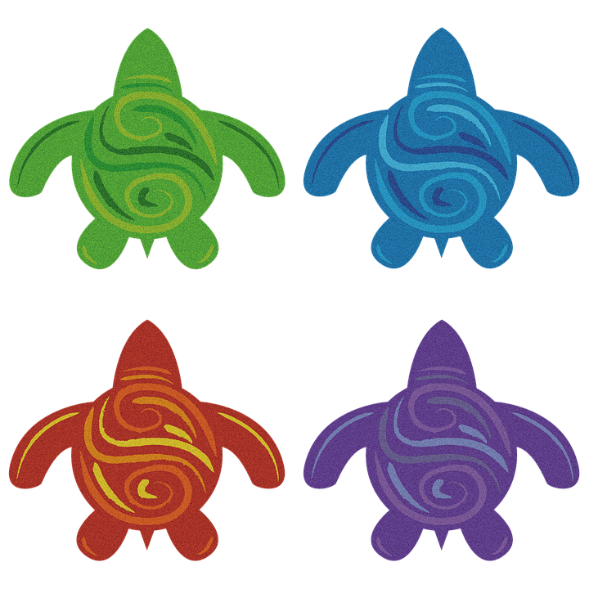 Volusia/Flagler Turtle PatrolProtecting Nesting Sea Turtles in Volusia and Flagler Counties, FloridaAdoption Information. Thank you! By adopting a sea turtle nest, you will provide funding to the non-profit Turtle Patrol and show your support for an endangered species. With your $50 adoption fee, you will receive: an adoption certificate, a sea turtle t-shirt (specify style, color & size, give 2nd choice), a sea turtle educational packet, nest watching guidelines, a nest success evaluation report, and one turtle sticker.  Adopter Information: (please print) Adoption Type:         Hands-On Adoption       Regular Adoption	What area of the beach would you like your nest? ________________________________(Ponce Inlet north through Flagler Beach) T-Shirt:Your Adoption includes one (1) free t-shirt. Some shirt styles and colors are limited, please indicate 1st and 2nd choice. (For shirt style/sizes/colors and to order additional t-shirts visit our website at TurtlePatrol.com.)1st Choice: T-Shirt Style	__________________     T-Shirt Color _____________     T-Shirt Size ______2nd Choice: T-Shirt Style	__________________     T-Shirt Color _____________     T-Shirt Size ______Adoption Fee:Because each adoption is an individual nest laid during the current nesting season (May through September), adoptions received after August 15 will be filled the following nesting season.NameAddressCityStateZipPhone EmailAmountNest Adoption$    50.00One (1) T-shirt$    FREEDonation, Thank you!$Total Enclosed$